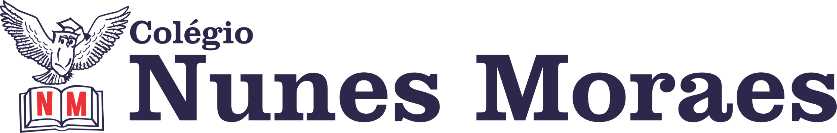 Bem-vindo(a) à quinta semana de aulas remotas.Seus  professores contam com sua participação  para  torná-la proveitosa.►1ª AULA: 13h -13:55’    -  GEOMETRIA – PROFESSOR FRANCISCO PONTESCAPÍTULO 8 – PIRÂMIDE (PARTE 1)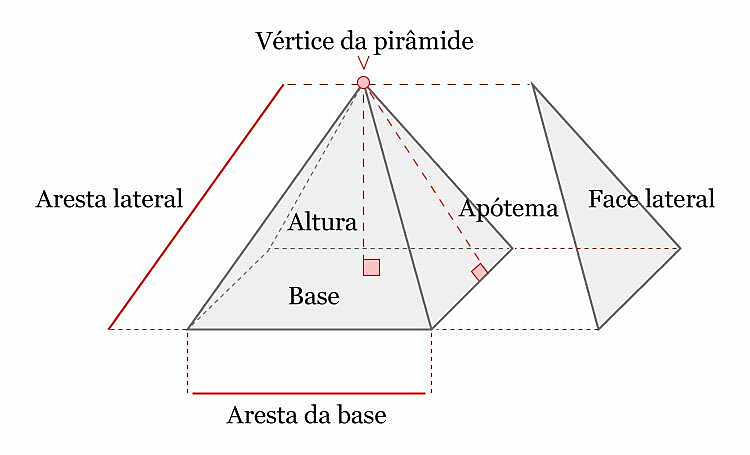 ETAPAS PARA O DESENVOLVIMENTO DA AULAETAPA 1 – ACESSE a videoaula do SAS ao vivo.Link: https://bit.ly/c8geometriaparte1Tempo: 24’58”ETAPA 2 – ACESSO ao Google Meet, (link na hora da aula).Acompanhar a correção da atividade de casaTempo para entrada no aplicativo: 5’ETAPA 3 – LEIA a teoria na Apostila SAS – p. 2 a 8, com informações, VÍDEOS e resumos enviados em tempo real pelo professor para o grupo.Tempo: 10’ETAPA 4 – ATIVIDADE DE SALA PARA ENVIOResolva as questões 2 e 3 - atividades para sala, p. 7.Tempo: 10’*Envie foto das atividades resolvidas para LUIS COORDENADOR. Escreva a matéria, seu nome e seu número em cada página.RESUMO: O que foi tratado na aula de hoje! 1) Uma pirâmide é regular reta se a base for um polígono regular e a projeção ortogonal do vértice ao plano da base coincidir com o centro da base.2) A soma das áreas de todas as faces laterais triangulares é denominada área lateral da pirâmide.3) A área da base da pirâmide é determinada conforme o polígono da base.4) No tetraedro regular de aresta a, tem-se: ,  e .ATIVIDADE PARA CASA (Enviar para o Professor)Resolva as questões 1 e 2 - atividades propostas, p. 7.Data de envio: 04/06/2020 – quinta-feira.►2ª AULA: 13:55’-14:50’   - INGLÊS   – PROFESSORA MONNALYSA FONTINELECAPÍTULO 10 – CUTTING-EDGE TECHNOLOGY / THIRD CONDITIONAL Páginas 15 a 22.Passo 1 - Assista à  aula e resolva as questões pedidas do link:https://www.youtube.com/watch?v=LtGR4hIHSo0- 25 minutos.Passo 2 – Acesse o Google Meet  para acompanhar  a correção das atividades e tirar dúvidas  – 10 minutos. Passo 3 - *Envie foto da atividade realizada para LUIS COORDENADOR. Escreva a matéria, seu nome e seu número em cada página.Passo 4 – Assista à explicação da página 22 com a aula SAS até: 12 minutos e 30 segundos.https://www.youtube.com/watch?time_continue=753&v=imldYn4qE48&feature=emb_logo►3ª AULA: 14:50’-15:45’  -  INT. TEXTUAL – PROFESSORA ALINE LANDIMCAPÍTULO 08- ICONICIDADE LINGUÍSTICAPasso 01 – Faça a correção da tarefa da semana passada. Será disponibilizada no whatsapp.Passo 02  -   Acesse o Google Meet  para participar da aula.Introdução do  capítulo 08 com vídeo compartilhado no Google MeetCaso não consiga acessar, comunique-se com a coordenação, assista à videoaula no link abaixo  e resolva as questões  da sessão Atividade para sala, pág 07 e 08.https://youtu.be/P8JnM-DxuqE*Envie foto da atividade realizada para LUIS COORDENADOR. Escreva a matéria, seu nome e seu número em cada página.Passo 03  - Participe da resolução das questões do capítulo, da sessão Atividade para sala, pág 07 e 08 , ainda via  Google Meet  *Envie foto das  questões resolvidas para LUIS COORDENADOR. Escreva a matéria, seu nome e seu número em cada página.OBS. Assistir ao vídeo do link do SAS como complemento:https://youtu.be/P8JnM-DxuqE►INTERVALO: 15:45’-16:10’   4ª AULA:   16:10’-17:05’ – FILO / SOCIO    - PROFESSOR VICTOR QUINTELAFILOSOFIA – CAPÍTULO 10 -  CRÍTICA À METAFÍSICA1º PASSO:Envie nos 10 PRIMEIROS MINUTOS DA AULA para o Whatsapp do professor a atividade de casa da aula anterior (25/05):Atividade do livro, pág. 57 (5ª, 6ª e 7ª questão)2º PASSO:Aluno, assista à videoaula sobre o CAP. 10 CRÍTICA À METAFÍSICAneste link: https://youtu.be/4B6PnHckRPI3º PASSO:Acesse o Google Meet pelo link que será enviado durante a aulas.  Faremos o exercício das págs. 61 e 62.*Envie foto da atividade realizada para LUIS COORDENADOR. Escreva a matéria, seu nome e seu número em cada página.4º PASSO:Para casa, faça uma revisão, resumindo no caderno, os seguintes tópicos do livro: “Crítica de kant à metafísica” (pág. 60) e “ A metafísica como ficção do mundo: o caso de Nietzsche” (pág. 61)►5ª AULA:  17:05’- 18:00’ –BIOLOGIA 1 -  PROFESSOR GONZAGA MARTINS  CAPÍTULO 7 – LEI DA SEGREGAÇÃO INDEPENDENTE E INTERAÇÃO GÊNICA Passo 1 - Realize a leitura da teoria proposta ao longo do capítulo (páginas 55 a 64).Passo 2 – Acesse o Google Meet pelo link que será fornecido na hora da aula, para assistir à aula de conclusão do capítulo 9.  Passo 3 – Correção dos exercícios 1 a 4 da seção Atividades de Sala (página 51)Caso não consiga acessar o Meet, confira suas respostas pelo gabarito da plataforma SAS. Anote suas dúvidas e esclareça-as com o professor na próxima aula.